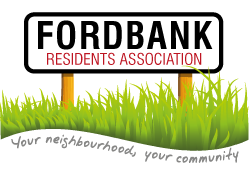 We will being serving light refreshments from 7-7.15pm and the meeting will commence at 7.20pm.AgendaMinutes of last meeting and matters arising.List of attendees.Please complete by road and please add email addresses where appropriate.Update from Treasurer (ricmaxtayl@aol.com).Social Events from Social Secretary (ruth@ruthbradshaw.co.uk ):Update on Didsbury FestivalChristmas EventInvited Guests: Councillors Carl Ollerhead (cllr.c.ollerhead@manchester.gov.uk) and David Ellison (cllr.d.ellison@manchester.gov.uk):Update on “Devo Manc” https://www.gov.uk/government/uploads/system/uploads/attachment_data/file/369858/Greater_Manchester_Agreement_i.pdfLocal updateInvited Guest: Mickayla Simmons (Mickayla.Simmons@gmp.police.uk)Update on local areaPresentation from Chair (http://www.fordbankresidents.org.uk/ ):Health UpdatePresentation from Secretary (http://www.fordbankresidents.org.uk/) :Ward Matters UpdateDate of next meeting – January 2016: Annual Election of OfficersRenewal of Annual Household Subs AOB.